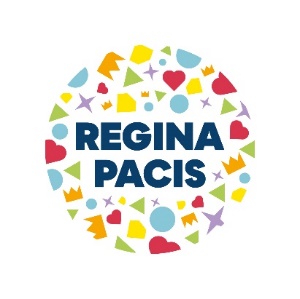 Lied: Hé kom maar mee(themalied: Een verhaal vol kleur) Refrein: Hé kom maar meedoor deze toverdeur dan nemen we je meein een verhaal vol kleurHé kom maar meewant ook jij, jij hoort erbijja in dit verhaalvoor jou en ook voor mijHé kom maar meeHé kom maar meeStrofe: Elke keer een kleurop het molentje erbijis het geel of is het roodwelke kleur kies jij groen, roos of blauwvan de bloemen in de wei wordt je blij of wordt je triestmaakt niet uit, je hoort erbijRefrein: Hé kom maar meedoor deze toverdeur dan nemen we je mee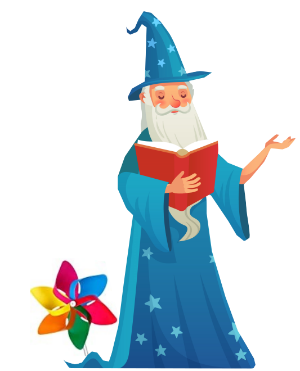 in een verhaal vol kleurHé kom maar meewant ook jij, jij hoort erbijja in dit verhaalvoor jou en ook voor mijHé kom maar meeHé kom maar mee